Metea Valley Marching Band Fees	attn: Glen Schneider2020-2021 School Year 1801 North Eola Rd.	Aurora, IL 60502      630-375-5900 Student Name_____________________________________ Student ID#__________________________PLACE A CHECK MARK (√) IN THE BOX NEXT TO THE FEE YOU ARE PAYING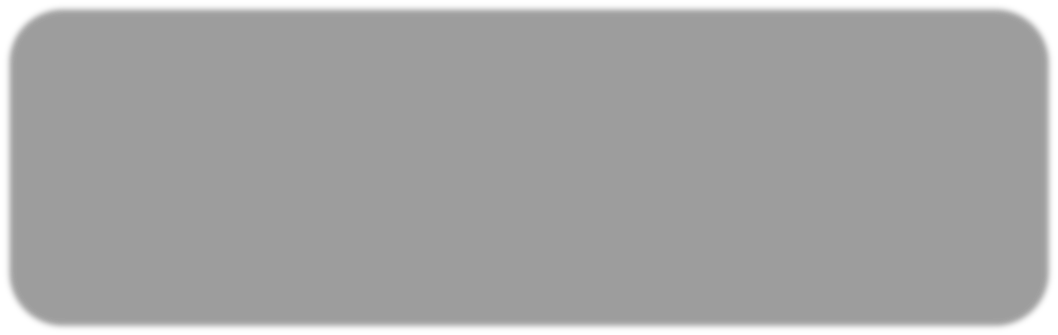 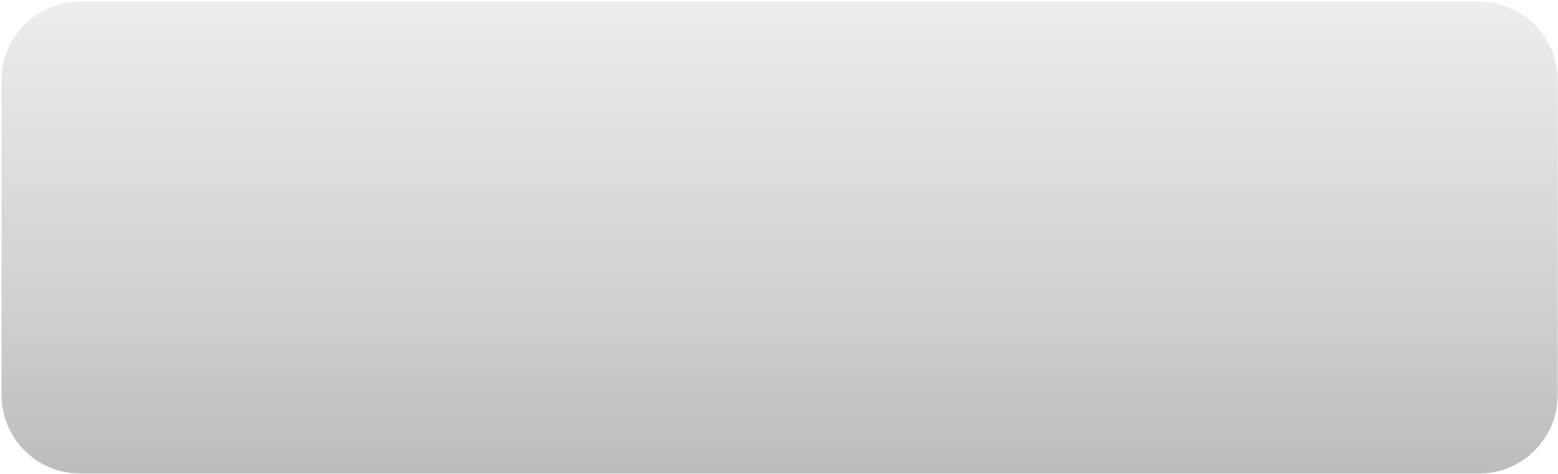 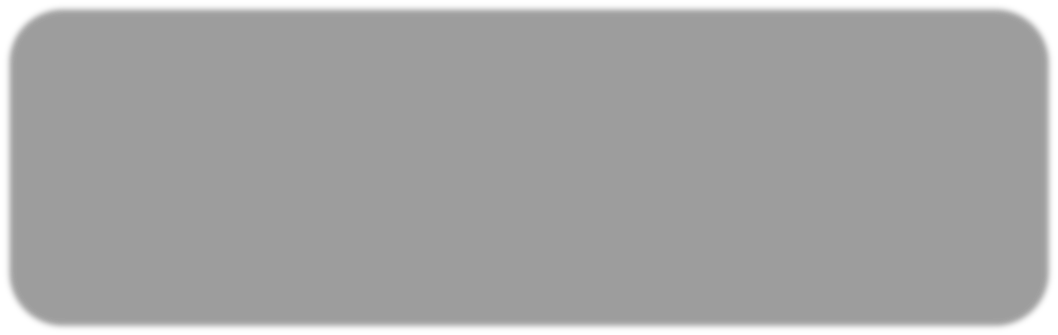 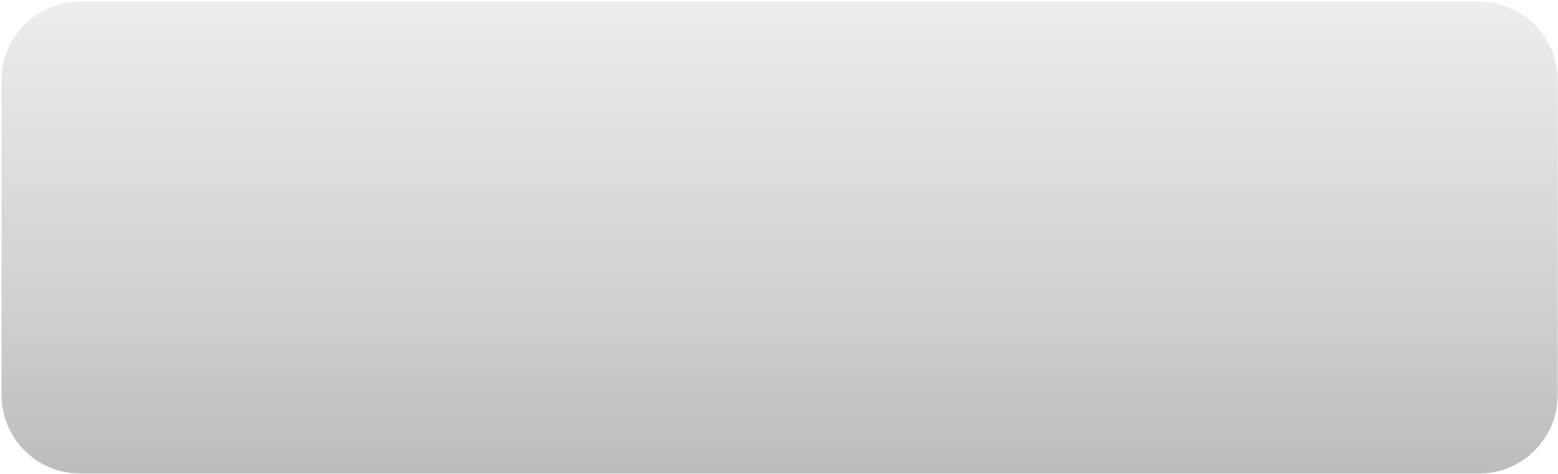 √Item Description Marching Band Fee – payable to MVHS April 24125.00 Marching Band Shoe Order– payable to MVHS by August 6 35.00 √Item Description District 204 Activity Fee – separate check – payable to IPSD 204 By August 6200.00 